Publicado en  el 28/06/2016 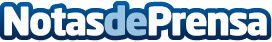 ŠKODA quiere seguir con la racha de victorias en el rally de POLONIA Las parejas ganadoras de la pasada edición, Esapekka Lappi/Janne Ferm y Pontus Tidemand/Jonas Andersson, forman el equipo oficial ŠKODADatos de contacto:Nota de prensa publicada en: https://www.notasdeprensa.es/koda-quiere-seguir-con-la-racha-de-victorias Categorias: Internacional Automovilismo Industria Automotriz http://www.notasdeprensa.es